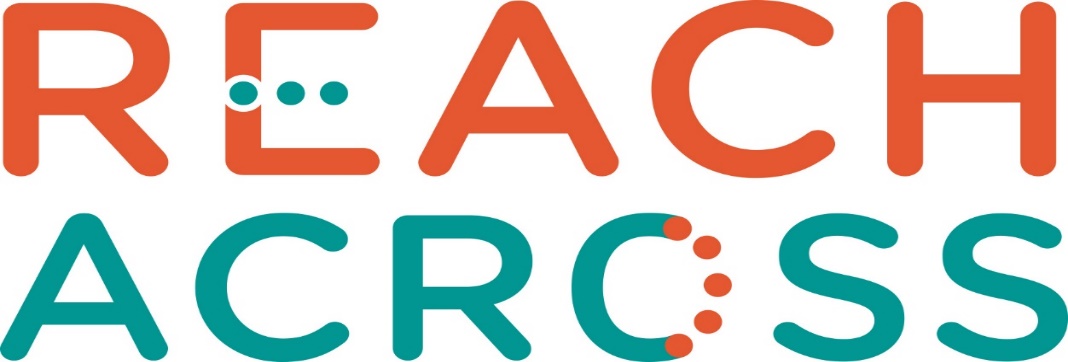 Annual General Meeting Sunday 24th April 2022 11:00 – 13:00Reach Across HallGuthrie Port, ArbroathALL WELCOMELight Lunch will be available at close of A.G.M.Enriching Lives : Enhancing MindsCharity Number SC046240